Township of Havelock-Belmont-Methuen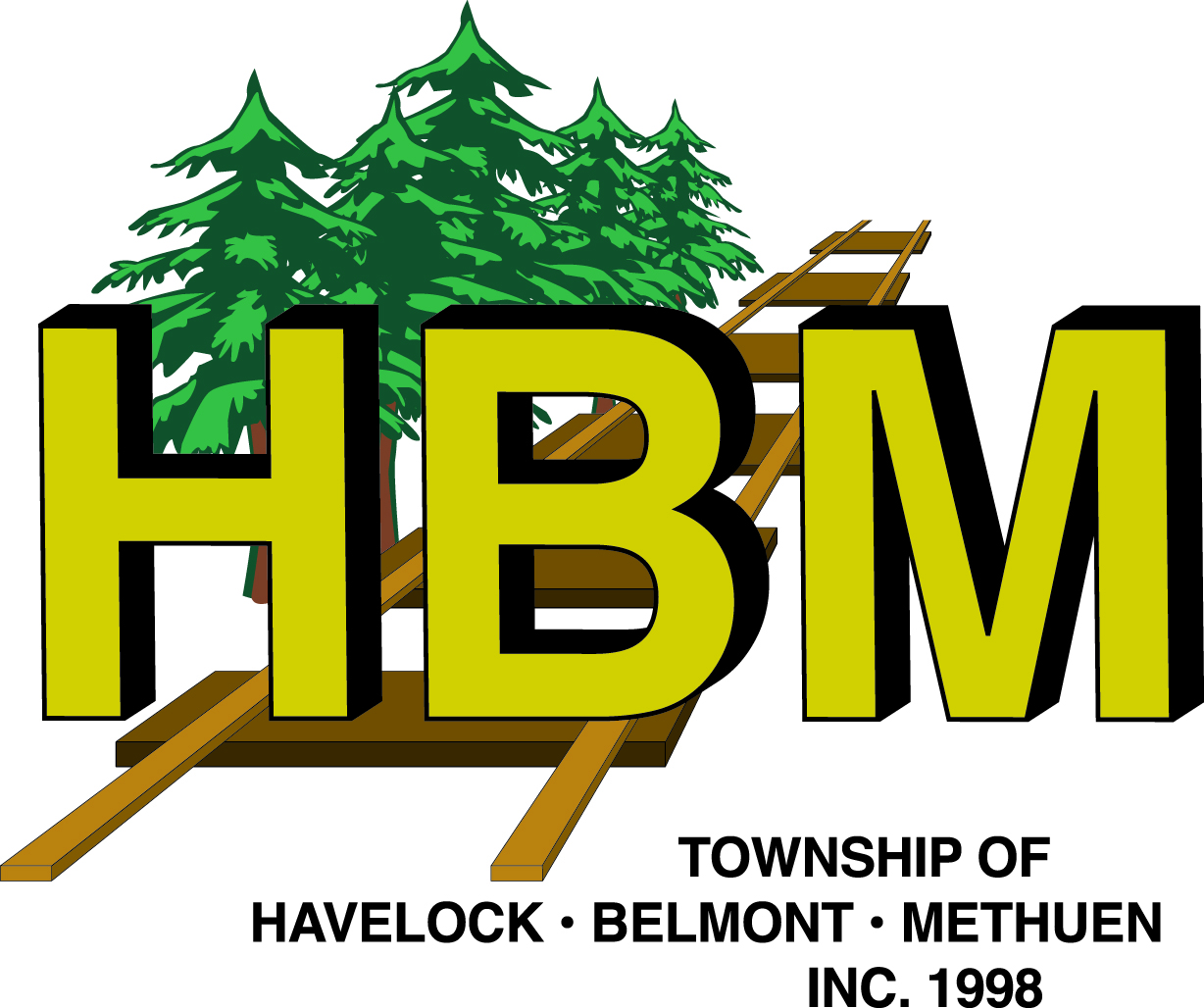 Tenant Registration Agreement - Water & SewerUtility Account Number: ________________________________________________________Name(s): ___________________________________________________________________Mailing Address: _____________________________________________________________Property Address: ____________________________________ Unit/Apt #________________City: ________________    Province: ______________    Postal Code: __________________Telephone Number: ________________    Email: ___________________________________ Driver’s License Number: ______________________________________________________Social Insurance Number:______________________________________________________			         (This number will be used only if the account is sent to an outside agency for the purposes of collections.)The tenant(s) acknowledges that it is their responsibility to keep the water/sewer account in good standing.  The deposit will be returned in full when the municipality is notified that the tenant is moving out and the account is paid in full.  Failure to make payment in full will result in the deposit being applied toward the account and any outstanding balance will be the responsibility of the tenant.Signature (Tenant): ___________________________	________Date: ___________________Signature (Tenant): ___________________________	________Date: ___________________Signature (Municipal Representative): __________________________Date: _____________Send completed form by mail, fax or email to:  Township of Havelock-Belmont-Methuen       PO Box 10, 1 Ottawa St. E., Havelock, ON K0L 1Z0	Email: kspooner@hbmtwp.ca  Fax: 705-778-5248                             Telephone: 705-778-2308 Toll Free 1-877-767-2795